925Aan de deelnemers van De Senectute 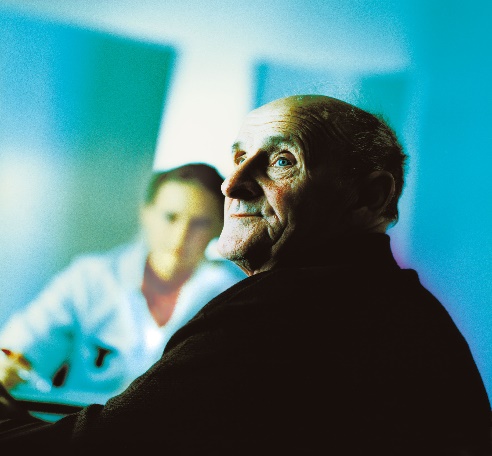 Secretariaat Opleiding Klinische Geriatrie Cluster Zuidoost NederlandHuispost 925Postbus 91016500 HB  NijmegenRadboudumc  oost, route 925Reinier Postlaan 4T (024) 361 67 72 F (024) 361 74 08gemma.bruins-vandersterren@radboudumc.nlwww.klinischgeriater.nlOpleidingscoördinator  Mw. dr. D.Z.B. van AsseltUITNODIGING REFEREERAVOND DE SENECTUTE. Donderdag 26 maart 2020, 19.30-21.30 uur, Locatie: Radboudumc Nijmegen, Tuinzaal, route 706, via hoofdingangIn de praktEIKPROGRAMMA19:30-19:35	INTRODUCTIE19.35-2020 1. BekwaamheidsniveausJe bent net gestart met SOMA jaar 1 en hebt een introductiegesprek met de opleider gepland. Nu ben je dit gesprek aan het voorbereiden. Welk bekwaamheidsniveau heb je voor de EPA’s als je start? Wanneer vraag je een EPA bekwaamheidsniveau 4 aan en hoe doe je dat?Is het noodzakelijk om alle EPA’s op niveau 5 te krijgen?2. StagesTijdens het introductiegesprek met je opleider bespreek je dat je de EPA CGA naar niveau 4 wilt brengen. Tijdens welke stage werk je hieraan? Is er een bepaalde tijd die een stage moet duren om een hoger bekwaamheidsniveau te bepalen?Is er een vaste volgorde voor het behalen van de EPA’s?3. Neurostage Binnenkort ga je starten met de neurostage. Je hebt hier nog een aantal vragen over. Wat zijn de leerdoelen van de neurostage?Wanneer doe je de neurostage? Wie vult je KPB’s in?Wie doet de KKT met jou? 20.20-20.40	PAUZE20.40-21.104. Supervisiestage Je hoort dat het mogelijk is om een supervisiestage te doen en je bespreekt deze mogelijkheid met de opleider?Wanneer kun je een supervisiestage doen?Waar doe je een supervisiestage?5. Profilering Je vindt het leuk om onderwijs te geven en zou je daarin willen profileren. Je wilt dit bespreken tijdens je volgende voortgangsgesprek. Waarin is het mogelijk om je te profileren?Wat zijn de eisen voor profilering?Wanneer kom je in aanmerking voor porfilering?21.10-21.30 	GEZAMENLIJKE DISCUSSIEDatummaart 2020Ons kenmerk GB